I. Answer all the following questions in 150 words each.			(5X4=20)1. Explain the elements of sound.  2. Write a short note on ADR session.3. Explain cut sheet convention.4. What are foley artists?  II. Answer the following questions in 300 words each (compulsory).              (10X2=20)5. Explain the different types of audio file formats with suitable examples. 6. Explain the difference between community radio and commercial radio.III. Answer any TWO in 450 words each.						(15X2=30)7. Explain the traditional structure of audio production.8. What is the operating principle of microphone? Explain with a diagram.9. Explain the functions of an audio console in detail. VO-4316-A-17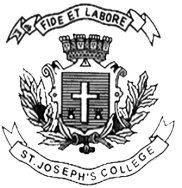 ST. JOSEPH’S COLLEGE (AUTONOMOUS), BENGALURU-27ST. JOSEPH’S COLLEGE (AUTONOMOUS), BENGALURU-27ST. JOSEPH’S COLLEGE (AUTONOMOUS), BENGALURU-27ST. JOSEPH’S COLLEGE (AUTONOMOUS), BENGALURU-27ST. JOSEPH’S COLLEGE (AUTONOMOUS), BENGALURU-27ST. JOSEPH’S COLLEGE (AUTONOMOUS), BENGALURU-27ST. JOSEPH’S COLLEGE (AUTONOMOUS), BENGALURU-27BVOC - IV SEMESTERBVOC - IV SEMESTERBVOC - IV SEMESTERBVOC - IV SEMESTERBVOC - IV SEMESTERBVOC - IV SEMESTERBVOC - IV SEMESTERSEMESTER EXAMINATION: APRIL 2017SEMESTER EXAMINATION: APRIL 2017SEMESTER EXAMINATION: APRIL 2017SEMESTER EXAMINATION: APRIL 2017SEMESTER EXAMINATION: APRIL 2017SEMESTER EXAMINATION: APRIL 2017SEMESTER EXAMINATION: APRIL 2017VO 4316: Basics of SoundVO 4316: Basics of SoundVO 4316: Basics of SoundVO 4316: Basics of SoundVO 4316: Basics of SoundVO 4316: Basics of SoundVO 4316: Basics of SoundTime- 2 1/2  hrsTime- 2 1/2  hrsMax Marks-70Max Marks-70Max Marks-70This paper contains ONE printed page and THREE partsThis paper contains ONE printed page and THREE partsThis paper contains ONE printed page and THREE partsThis paper contains ONE printed page and THREE partsThis paper contains ONE printed page and THREE partsThis paper contains ONE printed page and THREE partsThis paper contains ONE printed page and THREE parts